VSTUPNÍ ČÁSTNázev moduluElektrické přístrojeKód modulu26-m-4/AM92Typ vzděláváníOdborné vzděláváníTyp moduluodborný teoretickýVyužitelnost vzdělávacího moduluKategorie dosaženého vzděláníL0 (EQF úroveň 4)Skupiny oborů26 - Elektrotechnika, telekomunikační a výpočetní technikaKomplexní úlohaElektrické přístroje nízkého napětíObory vzdělání - poznámky26-51-H/01 Elektrikář26- 51-H/02 Elektrikář – silnoproud26- 41-L/01 Mechanik elektrotechnik26-52-H/01 Elektromechanik pro stroje a zařízeníDélka modulu (počet hodin)24Poznámka k délce moduluPlatnost modulu od30. 04. 2020Platnost modulu doVstupní předpokladyAbsolvované moduly Elektrotechnické materiály, Elektromagnetická indukce, Střídavý proud, Stejnosměrný proudJÁDRO MODULUCharakteristika moduluModul navazuje na získané poznatky především z modulů Elektrotechnické materiály, Střídavý proud a Stejnosměrný proud a jim předcházejících modulů, a propojuje je s nově nabytými poznatky z oblasti elektrických přístrojů.Cílem modulu je porozumění principu funkce, možnostem použití, způsobům zapojení a provozu jednotlivých elektrických přístrojů. Jedná se o čistě teoretický modul s množstvím praktických ukázek. Zvládnutí tohoto modulu je nezbytné pro pozdější praktickou činnost v odborném výcviku.Očekávané výsledky učeníOdborné kompetence dle RVPprovádí elektroinstalační práce, navrhuje, zapojuje a sestavuje jednoduché elektrické obvody;řeší elektrické obvody, navrhuje a realizuje odpovídající náhradní zapojení těchto obvodů či zařízení, volí vhodné součástky;provádí montážní, diagnostické, opravárenské a údržbářské práce na elektrických zařízeních a přístrojích;provádí elektrotechnická měření a vyhodnocuje naměřené výsledky;rozlišuje druhy elektrických přístrojů a na základě diagnostikovaných hodnot provádí jejich opravy;čte a tvoří technickou dokumentaci, uplatňuje zásady normalizace a graficky komunikuje;dbá na bezpečnost práce a ochranu zdraví při práci;usiluje o nejvyšší kvalitu své práce, výrobků nebo služeb;jedná ekonomicky a v souladu se strategií udržitelného rozvoje.Žák:rozliší jednotlivé druhy el. přístrojů;vysvětlí možnosti použití jednotlivých el. přístrojů;vysvětlí význam technických parametrů uváděných na el. přístrojích;orientuje se v normách a určí, které přístroje jsou pro dané zapojení vhodné;popíše značení elektrických strojů, přístrojů a zařízení písmeny;nakreslí schématické značky vybraných spínacích přístrojů;vysvětlí principy el. přístrojů a jejich důležité technické parametry;rozdělí spínací přístroje podle způsobu ovládání, konstrukce a provozního proudu a napětí;uvede technické požadavky na spínací kontakty;definuje princip vzniku a zhášení elektrického oblouku.Obsah vzdělávání (rozpis učiva)Obsahové okruhy:1. Spínací přístroje2. Měřicí přístroje3. Signalizační přístroje4. Regulační přístroje5. Rozdělení spínacích přístrojů6. Hlavní části spínacích přístrojů7. Vznik a zhášení elektrického oblouku8. Elektrické přístroje nízkého napětíVypínače, přepínače, tlačítkové spínačeElektromagnetyJisticí přístrojeProvedení ochrany proti zkratům a nadproudůmOchranné přístrojeProvedení ochrany proti přepětíElektromagnetické spínací přístroje – stykače, reléElektromagnetické ovládací mechanismy9. Elektrické přístroje vysokého a velmi vysokého napětíOdpojovačeUzemňovačeÚsečníkyOdpínačeVýkonové vypínačeRychlovypínačeVysokonapěťové pojistkyPřístroje na ochranu proti přepětíMěřicí transformátory napětí a prouduUčební činnosti žáků a strategie výukyStrategie učení:frontální vyučovánísamostatná práce s výkresovou dokumentací, normami ČSN, EN a učebními textyUčební činnosti:percepce odborného výkladu učitele, který vysvětluje principy fungování a prezentuje jednotlivé střídavé stroje;vlastní činnost žáků při studiu oborné literatury a studijních opor;studium technické dokumentace a norem;studium ovládacích mechanizmů spínacích přístrojů;práce s parametry uvedenými na přístrojích;práce s katalogy výrobců, vyhledávání technických parametrů;rozlišení jednotlivých přístrojů v elektrotechnických schématech, vysvětlení jejich funkce a významu v obvodu;rozpoznání přístrojů pro vysoké a nízké napětí – vysvětlení funkčních i technických rozdílů.Zařazení do učebního plánu, ročníkVýuka probíhá v rámci vyučovací oblasti elektrické stroje a přístroje či elektrická zařízení v teoretické výuce. Doporučuje se vyučovat ve třetím ročníku.VÝSTUPNÍ ČÁSTZpůsob ověřování dosažených výsledkůPísemné zkoušení rozsahem odpovídající učebnímu textu. Test sleduje především orientaci v jednotlivých druzích elektrických přístrojů, jejich principů funkce a použití:testKritéria hodnoceníÚloha je hodnocena testem, kde každá otázka nabízí pouze jednu správnou odpověď. Všechny otázky mají stejnou váhu.Prospěl na výborný:- minimálně 90 % správných odpovědí v testuProspěl na chvalitebný:- minimálně 80 % správných odpovědí v testuProspěl na dobrý:- minimálně 70 % správných odpovědí v testuProspěl na dostatečný:- minimálně 60 % správných odpovědí v testuNeprospěl:- méně než 60 % správných odpovědí v testuCelý modul je splněn po dosažení stupně alespoň dostatečný.Doporučená literaturaBASTIAN, P. a kol.: Praktická elektrotechnika. Praha: Europa-Sobotáles, 2006. ISBN 80-86706-15-X.BERKA, Š.: Elektrotechnická schémata a zapojení. Praha. BEN, 2006. ISBN 978-80-7300-299-9.TKOTZ, Klaus a kol[FB1] .: Příručka pro elektrotechnika. Praha: Europa-Sobotáles, 2006. ISBN 80-86706-13-3.PoznámkyObsahové upřesněníOV RVP - Odborné vzdělávání ve vztahu k RVPMateriál vznikl v rámci projektu Modernizace odborného vzdělávání (MOV), který byl spolufinancován z Evropských strukturálních a investičních fondů a jehož realizaci zajišťoval Národní pedagogický institut České republiky. Autorem materiálu a všech jeho částí, není-li uvedeno jinak, je Jiří Neuman. Creative Commons CC BY SA 4.0 – Uveďte původ – Zachovejte licenci 4.0 Mezinárodní.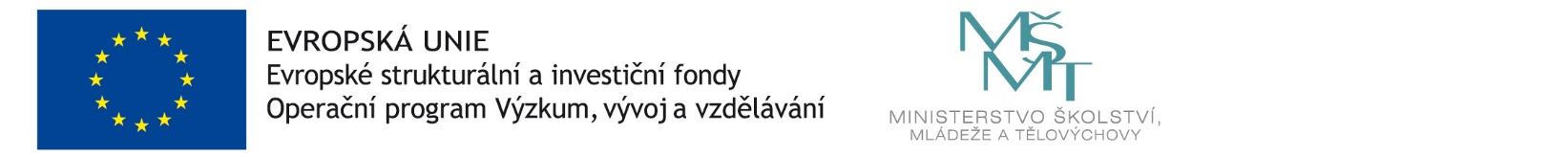 